Please fill in the whole form using a ballpoint pen and send it to:
AN Company, Any Street, Any Town, Anywhere. Name and full postal address of your Bank or Building SocietyPlease fill in the whole form using a ballpoint pen and send it to:
AN Company, Any Street, Any Town, Anywhere. Name and full postal address of your Bank or Building SocietyPlease fill in the whole form using a ballpoint pen and send it to:
AN Company, Any Street, Any Town, Anywhere. Name and full postal address of your Bank or Building SocietyPlease fill in the whole form using a ballpoint pen and send it to:
AN Company, Any Street, Any Town, Anywhere. Name and full postal address of your Bank or Building SocietyPlease fill in the whole form using a ballpoint pen and send it to:
AN Company, Any Street, Any Town, Anywhere. Name and full postal address of your Bank or Building SocietyPlease fill in the whole form using a ballpoint pen and send it to:
AN Company, Any Street, Any Town, Anywhere. Name and full postal address of your Bank or Building SocietyPlease fill in the whole form using a ballpoint pen and send it to:
AN Company, Any Street, Any Town, Anywhere. Name and full postal address of your Bank or Building SocietyPlease fill in the whole form using a ballpoint pen and send it to:
AN Company, Any Street, Any Town, Anywhere. Name and full postal address of your Bank or Building SocietyPlease fill in the whole form using a ballpoint pen and send it to:
AN Company, Any Street, Any Town, Anywhere. Name and full postal address of your Bank or Building SocietyPlease fill in the whole form using a ballpoint pen and send it to:
AN Company, Any Street, Any Town, Anywhere. Name and full postal address of your Bank or Building SocietyPlease fill in the whole form using a ballpoint pen and send it to:
AN Company, Any Street, Any Town, Anywhere. Name and full postal address of your Bank or Building SocietyPlease fill in the whole form using a ballpoint pen and send it to:
AN Company, Any Street, Any Town, Anywhere. Name and full postal address of your Bank or Building SocietyPlease fill in the whole form using a ballpoint pen and send it to:
AN Company, Any Street, Any Town, Anywhere. Name and full postal address of your Bank or Building SocietyPlease fill in the whole form using a ballpoint pen and send it to:
AN Company, Any Street, Any Town, Anywhere. Name and full postal address of your Bank or Building SocietyPlease fill in the whole form using a ballpoint pen and send it to:
AN Company, Any Street, Any Town, Anywhere. Name and full postal address of your Bank or Building SocietyPlease fill in the whole form using a ballpoint pen and send it to:
AN Company, Any Street, Any Town, Anywhere. Name and full postal address of your Bank or Building SocietyPlease fill in the whole form using a ballpoint pen and send it to:
AN Company, Any Street, Any Town, Anywhere. Name and full postal address of your Bank or Building SocietyPlease fill in the whole form using a ballpoint pen and send it to:
AN Company, Any Street, Any Town, Anywhere. Name and full postal address of your Bank or Building SocietyName(s) of Account Holder(s)Name(s) of Account Holder(s)Name(s) of Account Holder(s)Name(s) of Account Holder(s)Name(s) of Account Holder(s)Name(s) of Account Holder(s)Name(s) of Account Holder(s)Name(s) of Account Holder(s)Name(s) of Account Holder(s)Bank/Building Society account numberBank/Building Society account numberBank/Building Society account numberBank/Building Society account numberBank/Building Society account numberBank/Building Society account numberBank/Building Society account numberBank/Building Society account numberBank/Building Society account numberBranch Sort CodeBranch Sort CodeBranch Sort CodeBranch Sort CodeBranch Sort CodeBranch Sort CodeBranch Sort CodeBranch Sort CodeBranch Sort CodeDDI 7 5/15Banks and Building Societies may not accept Direct Debit Instructions for some types of account.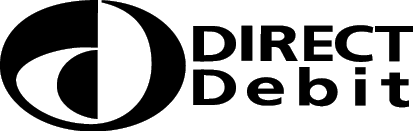 This guarantee should be detached and retained by the payer. Banks and Building Societies may not accept Direct Debit Instructions for some types of account.This guarantee should be detached and retained by the payer. Banks and Building Societies may not accept Direct Debit Instructions for some types of account.This guarantee should be detached and retained by the payer. Banks and Building Societies may not accept Direct Debit Instructions for some types of account.This guarantee should be detached and retained by the payer. Banks and Building Societies may not accept Direct Debit Instructions for some types of account.This guarantee should be detached and retained by the payer. Banks and Building Societies may not accept Direct Debit Instructions for some types of account.This guarantee should be detached and retained by the payer. Banks and Building Societies may not accept Direct Debit Instructions for some types of account.This guarantee should be detached and retained by the payer. Banks and Building Societies may not accept Direct Debit Instructions for some types of account.This guarantee should be detached and retained by the payer. Banks and Building Societies may not accept Direct Debit Instructions for some types of account.This guarantee should be detached and retained by the payer. Banks and Building Societies may not accept Direct Debit Instructions for some types of account.This guarantee should be detached and retained by the payer. Banks and Building Societies may not accept Direct Debit Instructions for some types of account.This guarantee should be detached and retained by the payer. The Direct Debit GuaranteeThe Direct Debit GuaranteeThe Direct Debit GuaranteeThe Direct Debit GuaranteeThe Direct Debit GuaranteeThe Direct Debit GuaranteeThe Direct Debit GuaranteeThe Direct Debit GuaranteeThe Direct Debit GuaranteeThis Guarantee is offered by all banks and building societies that accept instructions to pay Direct DebitsIf there are any changes to the amount, date or frequency of your Direct Debit (insert your organisation name) will notify you (insert number of) working days in advance of your account being debited or as otherwise agreed. If you request (insert your organisation name) to collect a payment, confirmation of the amount and date will be given to you at the time of the requestThis Guarantee is offered by all banks and building societies that accept instructions to pay Direct DebitsIf there are any changes to the amount, date or frequency of your Direct Debit (insert your organisation name) will notify you (insert number of) working days in advance of your account being debited or as otherwise agreed. If you request (insert your organisation name) to collect a payment, confirmation of the amount and date will be given to you at the time of the requestThis Guarantee is offered by all banks and building societies that accept instructions to pay Direct DebitsIf there are any changes to the amount, date or frequency of your Direct Debit (insert your organisation name) will notify you (insert number of) working days in advance of your account being debited or as otherwise agreed. If you request (insert your organisation name) to collect a payment, confirmation of the amount and date will be given to you at the time of the requestThis Guarantee is offered by all banks and building societies that accept instructions to pay Direct DebitsIf there are any changes to the amount, date or frequency of your Direct Debit (insert your organisation name) will notify you (insert number of) working days in advance of your account being debited or as otherwise agreed. If you request (insert your organisation name) to collect a payment, confirmation of the amount and date will be given to you at the time of the requestThis Guarantee is offered by all banks and building societies that accept instructions to pay Direct DebitsIf there are any changes to the amount, date or frequency of your Direct Debit (insert your organisation name) will notify you (insert number of) working days in advance of your account being debited or as otherwise agreed. If you request (insert your organisation name) to collect a payment, confirmation of the amount and date will be given to you at the time of the requestThis Guarantee is offered by all banks and building societies that accept instructions to pay Direct DebitsIf there are any changes to the amount, date or frequency of your Direct Debit (insert your organisation name) will notify you (insert number of) working days in advance of your account being debited or as otherwise agreed. If you request (insert your organisation name) to collect a payment, confirmation of the amount and date will be given to you at the time of the requestThis Guarantee is offered by all banks and building societies that accept instructions to pay Direct DebitsIf there are any changes to the amount, date or frequency of your Direct Debit (insert your organisation name) will notify you (insert number of) working days in advance of your account being debited or as otherwise agreed. If you request (insert your organisation name) to collect a payment, confirmation of the amount and date will be given to you at the time of the requestThis Guarantee is offered by all banks and building societies that accept instructions to pay Direct DebitsIf there are any changes to the amount, date or frequency of your Direct Debit (insert your organisation name) will notify you (insert number of) working days in advance of your account being debited or as otherwise agreed. If you request (insert your organisation name) to collect a payment, confirmation of the amount and date will be given to you at the time of the requestThis Guarantee is offered by all banks and building societies that accept instructions to pay Direct DebitsIf there are any changes to the amount, date or frequency of your Direct Debit (insert your organisation name) will notify you (insert number of) working days in advance of your account being debited or as otherwise agreed. If you request (insert your organisation name) to collect a payment, confirmation of the amount and date will be given to you at the time of the requestIf an error is made in the payment of your Direct Debit, by (insert your organisation name) or your bank or building society, you are entitled to a full and immediate refund of the amount paid from your bank or building society–  If you receive a refund you are not entitled to, you must pay it back when (insert your organisation name) asks you toYou can cancel a Direct Debit at any time by simply contacting your bank or building society. Written confirmation may be required. Please also notify us.